COUNTY OF ALAMEDAQuestions & AnswerstoRFP No. 902102forAB109 Direct Services: Center for Reentry Excellence (CORE)Networking/Bidders Conference Held on October 19, 2022Alameda County is committed to reducing environmental impacts across our entire supply chain. 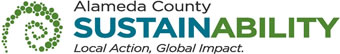 If printing this document, please print only what you need, print double-sided, and use recycled-content paper.Thank you for your participation and interest in the County of Alameda Request for Proposal (RFP) for AB109 Direct Services: Center for Reentry Excellence (CORE).  All the questions are taken verbatim from written questions emailed by potential Bidders. The County of Alameda shall be noted as “County” in the answers to these questions. The Questions and Answers are the final stances of the County. Please consider this document in preparation for your bid response. CLARIFICATION STATEMENTThe County would like to clarify that the tentative contract start date for this RFP is March 1, 2023. Regardless of the start date, the County requires the primary CORE site in Oakland and the Satellite Site in Hayward or San Leandro to be open and ready to receive Clients on or before May 1, 2023.Questions and Answers (Q&A) 	Is there a way for us to get those instructions for ezsourcing?A copy of the PowerPoint presentation, which includes the instructions for EZSourcing, has been provided on the County’s website:https://gsa.acgov.org/do-business-with-us/contracting-opportunities/current-bid/?bidid=2602 If you are a 501(c)3 serving the target population, how do you request the SLEB exemption?If a Bidder is a non-profit community based organization that provides services on behalf of the County directly to County Clients/residents, then the Bidder can take exception from meeting the SLEB requirement by using the “Exceptions and Clarifications” found on page 21 of 23 of the Exhibit A – Bid Response Packet.As described on the form, such Bidders should clearly identify their exception and the reason for the exception. The County also encourages Bidders to provide proof of their exemption (i.e., documents that indicate the Bidder’s 501(c)3 status) as part of their bid response.Can you use a Probation Department from a different County as a reference?Yes. Bidders can use a Probation Department from a different County as a reference.Are there requirements for the narrative responses, such as font size, double vs. single-spaced, etc.?The County prefers bid responses to be single-spaced, with margins no less than 0.5 inches, and in a font no smaller than 11-point Calibri, Times New Roman, or Helvetica.Do both centers need to be operational by the May deadline?Yes. Contractor must have the primary CORE site in Oakland and a Satellite Site(s) in Hayward and/or San Leandro and all services as detailed in this Request for Proposal open and available for Clients on or before May 1, 2023.Can you please email out the slide deck? A copy of the PowerPoint presentation has been provided on the County’s website:https://gsa.acgov.org/do-business-with-us/contracting-opportunities/current-bid/?bidid=2602Can a bidder be listed as a subcontract on more than one bid?Yes. A vendor can bid as prime while also being named as a subcontractor to another bid response. A vendor can also be named as a subcontractor on more than one bid response.Are all eligible participants mandated to enroll in the CORE program?No. Clients are not mandated to enroll in the CORE program. Clients may be referred to CORE and recommended to engage in services. Client participation is voluntary and Client referrals are not mandated.Can other non CORE programs provide services at the same site location during the same hours?Yes and ACPD reserves the right to approve all co-located and linkage partners.  Can a CORE group/workshop be facilitated by a staff member that is not being paid by the CORE program?Yes, the expectation is that the Contractor will engage with additional Skilled Community Providers to facilitate workshops and activities at the CORE.Are eligible participants attend other program's groups/workshops that are not part of the CORE program?Yes.What happens after the contract is completed in 2 years?  Will it go up for bid again?Page 10 of the RFP, Section A (INTENT), second paragraph, states:The County intends to award a two-year contract to the Bidder whose response conforms to the RFP and meets the County’s requirements.  The County, in its sole discretion, may opt to renew the contract for an additional three years in increments of its choosing.After the initial two-year term ends, the County will have sole discretion as to whether or not to renew.  Can we track CORE services within our agency's electronic health record, or does it need to be tracked in a different way, besides using the Enterprise system.The Contractor must share data with ACPD by entering the data into ACPD’s Provider Portal (currently Enterprise Supervision).   Do we need to have an SUD certification from California DHCS to provide services?No. The Contractor must provide space at the CORE for a qualified provider to provide SUD services. The Contractor is responsible for facilitating space for services but is not responsible for directly providing any clinical servicesThe RFP indicates page lengths per section but does not indicate maximum number of pages, single- or double-spacing, font size or required font, or margins. Can you provide those?The County prefers bid responses to be single-spaced, with margins no less than 0.5 inches, and in a font no smaller than 11-point Calibri, Times New Roman, or Helvetica. There is not a maximum number of pages; however, thorough and succinct descriptions are preferred.We understand that Alameda County Probation may not be used as a reference. If that is correct, is a reference from another County’s Probation Department acceptable?Please see answer to Question #3 above.When will you distribute the slide deck from the Bidders Conference?Please see answer to Question #6 above.What is the definition of “local” organization eligibility?For purposes of the RFP, the definition of a “local” business that is eligible to receive 5% preference points is as follows:An Alameda County supplier is a firm or dealer with fixed offices and having a street address within the County for at least six (6) months prior to the issue date of any RFP being responded to; and which holds a valid business license issued by the County or a city within the County.This information, as well as additional information regarding the SLEB Program, can be found in the hyperlink on page 4 of the Exhibit A – Bid Response Packet, Item 3.e.:Alameda County SLEB Program Overview [http://acgov.org/auditor/sleb/overview.htm]Our agency is eligible for exemption status for SLEB certification. How can we apply and be approved for the SLEB exemption? Once we have the exemption, how should we indicate SLEB exemption within the SLEB section of the RFP?   Bidders do not apply for SLEB exemption.  However, Bidders that are exempt from meeting the SLEB Program requirements can take exception.  Please see the answer to Question #2 above for information on how to take exception when a Bidder is an exempt entity.For a list of entities that are exempt from meeting the SLEB Program requirements, please visit the County’s website: http://acgov.org/auditor/sleb/overview.htmWe understand that staff background checks are required, and that the RFP identifies certain elements that must be included in such a background check (credentials, training, and employment). Are any other elements required? Are there any prohibitions against employing people with criminal histories? If so, can you please provide written guidance?ACPD strongly encourages lived experience at all levels. At this time, there are no prohibitions to hiring based on offender history. However, the Successful Bidder should be aware that access to databases, jail/prison, and certain prohibited locations/activities may be restricted based on laws and regulations outside of ACPD’s control. The Successful Bidder is expected to use its professional judgment in hiring staff that can effectively engage with the focus population while mitigating potential safety concerns.We understand that applicants must identify an appropriate location for the CORE in the application. Must the applicant identify both the primary site and the satellite site? Is the applicant required to have entered into any formal agreement regarding that location(s)? If so, what documentation is required?Yes, both the primary site and satellite site must be identified at the time of bid submittal and all sites will be evaluated by the County Selection Committee. See page 54 – 59, Section Q (EVALUATION CRITERIA/SELECTION COMMITTEE) for additional information. Although a formal agreement is not required at the time of bid submittal, the Bidder must demonstrate a reasonable expectation that the site will be secured and can be utilized for the CORE. The satellite site may be the Bidder’s own site, or a site made accessible through community partnerships. If the Bidder is planning to utilize a site with a community partner, the Bidder should include documentation (e.g., a letter of support or MOU) that demonstrates a clear agreement between the Bidder and the community partner to co-locate CORE services at the community partner’s site.The RFP indicates that intent to award will be announced January 20, 2023, that this intent will not be considered and decided by the Board until February 28, that contracts are to begin March 1, that the first plan of events and activities is due by April 1 and that services must begin by May 1. Is the successful applicant expected to be capable of providing all services at full scale at the identified location within the two months from March 1 through April 30 (including executing lease or purchase, undertaking any tenant or capital improvements, hiring and training all staff, etc.?). Or does Alameda County anticipate some period of preparation or a start-up curve?  Contractor must have the primary CORE site in Oakland and a Satellite Site(s) in Hayward and/or San Leandro and all services as detailed in this Request for Proposal open and available for Clients on or before May 1, 2023.CORE is currently operated by Felton Institute at a site co-located with Probation. If another applicant should be awarded this contract, what is the County’s plan to support the transition from the current location and provider to another? This might include outreach and communication to existing CORE clients as well as identification and transfer of any capital equipment (computers, furniture, etc.) that might be formally owned by the County but deployed for use by CORE and potentially transferrable to a new contractor/location.Goods procured under the current contract will be made available to the subsequent CORE sites and Contractor upon expiration of the existing contract. ACPD will work with the Contractor to determine what items can be utilized, and the Contractor will be responsible for the transportation and installation of those items. ACPD intends to support clients during the transition to the new CORE sites and subsequent Contractor. ACPD will have an active role in educating DPOs and clients about the existence of the new CORE initially; however, one key role of the Contractor is to conduct outreach and promote the CORE and their role as the new vendor.What is the current or expected relationship between Probation and the CORE?a.	Does Probation expect to require probationers to use the CORE’s services or will they be considered entirely voluntary? b.	Does Probation expect to place Probation staff at the CORE? c.	Is the CORE expected to share PHI/PII with Probation? d.	Will Probation be expected/authorized to conduct Probation duties at the site (meetings with probationers, drug tests, conduct arrests, etc.)? e.	Will Probation expect to impose sanctions and assert probation violations on people who are on-site at the CORE? f.	Will Probation be willing to consider staying off the premises except to drop off probationers or, by arrangement with the CORE, to meet with a probationer? g.	Will Probation be willing not to bring firearms or wear Probation uniforms while on site, except in the case of dropping off a person whom they have transported to the CORE from a state prison as part of their official duty? The current and expected relationship between Probation and the CORE is collaborative. Collaboration can be in the form of resource allocation, community outreach strategy, training, and/or programming.Probation Clients are not required to use CORE services, it is entirely voluntary. Yes, see page 23 of the RFP, Section G (SPACE REQUIREMENTS), Item 2.c.1.CORE is not a medical provider and should maintain client privacy with consideration for health and safety of the client and the community. CORE is required to share PII with ACPD via the Provider Portal and other approved correspondence.The CORE is a Probation Program. ACPD is authorized and legally bound to respond as necessary at the CORE site. Probation is partnering with a vendor to operate the CORE. At the CORE, the Contractor shall create a safe, therapeutic space for Clients where every Client is treated with dignity and respect.  Such an environment encourages trust, bonding, safety, and connection.  As per the RFP, the Contractor will administer and manage the operations at the CORE. They will oversee the one-stop shop and drop-in center to facilitate barrier removals as well as provide a welcoming space where Clients can receive recommendations and connections to Service Providers, attend workshops and community events, and offer a safe place for Service Providers to co-locate and connect directly with Clients. The CORE also supports ACPD’s community outreach, relationship building, and engagement efforts.See the answer to Question #24.d. above. No. See the answer to Question #24.d. above. DPOs are required to follow ACPD policy and protocol while on duty, which includes instructions for uniforms and arming.To what degree are Alameda County and the Probation Department willing to collaborate in deploying a harm reduction approach at the CORE?a.	Will Probationers be required to achieve and maintain sobriety as a matter of standard practice? b.	Will the CORE be expected to report apparent substance-use violations or other apparent violations of Probation terms and conditions while a probationer is on site at the CORE or if the probationer discloses such potential violations to CORE staff? c.	Is Probation willing to collaborate with the successful applicant to develop shared policies and procedures that would support a harm-reduction approach? d.	Is the CORE required to enforce conditions imposed by Probation or to report any perceived or reported violation of probation terms? e.	The successful applicant is required to report “adverse events or disciplinary actions.” How are these defined?Please see response below:No. However, at the CORE, the Contractor must provide support for clients to access SUD treatment.The Contractor is responsible for reporting any adverse events that occur at the CORE sites, including safety concerns. The Contractor is not responsible to enforce client compliance with probation terms and conditions. Contractor’s Staff should use their discretion to report potential violations to ACPD based on their judgment regarding client, CORE, and community safety.Yes. The Contractor should develop their own internal policies and procedures, which are subject to final approval by ACPD.CORE and the Contractor are not enforcement agencies (please see answer to Question #25.b. above).The Contractor is required to report “adverse events or disciplinary actions. Please see answer to Question #25.b. above for additional information. Adverse events may include, but are not limited to, overdoses, sexual harassment complaints, assaults, vandalism, death, or anything that causes a work stoppage, like a COVID exposure. Disciplinary actions are any actions taken by CORE staff to remove, restrict, limit, or otherwise control or correct an individual’s actions.The CORE Contractor will have a response protocol and disciplinary and/or progressive actions plan in place. In the event that the response protocol is applied by the Contractor to a Participant, ACPD must be notified within 24 hours.Per the RFP, “Upon ACPD request, Contractor must provide individual Participant data on services provided for evaluation and/or quality assurance purposes.” Given that this is for evaluation and QA purposes, is it correct that these may be anonymized data rather than individually identifiable data?Upon ACPD request, the Contractor must provide individual Participant data on services provided for evaluation and/or quality assurance purposes. The data requested may be individual participant data or anonymized data; however, the Contractor must be ready and able to provide individual participant data.Is the successful applicant required to use the Provider Portal identified by Alameda County or can the applicant use another web-based data system capable of gathering and reporting on required data and metrics?The Contractor must share data with ACPD by entering the data into ACPD’s Provider Portal (currently Enterprise Supervision).What is the definition of providing updates to DPOs “on each participant’s progress on a routine basis”? What level of individualized, identifiable client-specific information is CORE required to report or make accessible to Probation staff? Does Alameda County or Probation expect to have access to case notes, treatment records, or other PHI?The Contractor and the CORE are not clinical providers; the Contractor is responsible for coordinating the CORE site, facilitating events, and outreach. The Contractor is not responsible for collecting or re-disclosing PHI [Personal Health Information]. The Contractor must have robust data and privacy controls in place in accordance with applicable Federal, State and local laws, rules and regulations. The DPO is the primary case manager. As the primary case manager, if a Realignment eligible Participant needs a referral to an AB109-funded provider, Contractor Staff must connect with the Participant’s DPO or appropriate ACPD staff to facilitate the referral.  Contractor Staff must also follow up with Participants, their DPO, and/or Service Providers to verify successful service linkage and connection.  The Contractor must collaborate and foster relationships with the Participants, the DPO, and assist clients in navigating the DPO-client relationship. The Contractor must share resources, provider networks, and other service knowledge with DPOs and other ACPD staff to enhance Participant’s access to necessary supports. The Contractor must work collaboratively with DPOs and Service Providers to address the immediate needs of the Participant and ensure, when possible, that their Dynamic Factors are being addressed. Barrier removal services must be provided in collaboration with the DPO. The Contractor must provide ongoing highlights of the Participant’s accomplishments through consistent, innovative, dignified, and meaningful approaches. This includes relaying successes to their DPO, reporting successes via the Provider Portal, and providing other platforms for celebration. The Contractor shall maintain data collection practices, while evaluating feedback and data regularly to update CORE’s onsite offerings and community networks, improve working relationships with DPOs and others, and better match existing resources to Participant’s assessed and stated needs.  The Contractor shall provide follow up with Participants, DPO, and/or Service Providers to verify successful service linkage and connection.  The Contractor must provide the supervising DPOs with updates on each Participant’s progress on a routine basis and must document efforts in the Provider Portal. In addition to the reporting requirements, the Contractor must document client level information on the provision/use of CORE services and frequency of use – this information is to be shared with ACPD. The Contractor will link referred and drop-in Participants to appropriate onsite resources, AB109-funded Contracted Providers, non-Contracted Providers, and/or community supports. The Contractor must document these service recommendations and will follow up with the Participant, DPO, and/or recommended provider to document the success of the recommended connection. Participants participating in onsite workshops must be identified by the Contractor. Program completions of onsite programming conducted by a community provider not connected to the Provider Portal will also be entered by the Contractor. Some people on probation and eligible for the CORE’s services may also have criminal histories that include convictions for serious, violent, or sexually related crimes. Does Alameda County expect to impose any exclusionary criteria or may the CORE welcome all probationers as defined by the RFP?All eligible Clients may utilize CORE services. The Contractor is expected to utilize good judgment regarding the programming of specialized populations and demonstrate appropriate concurrent scheduling.Among the required performance goals is that “100% of all CORE participants’ primary needs are met.” Can you provide clarification on this? What is the definition of “primary needs”? How are they to be identified? What is the definition of 100% met of all primary needs? What is the time period over which this goal is to be achieved for each participant?  The primary needs are the self-identified needs of the Client at the time of arrival or referral. In addition, primary needs are those that are linked to the survival of the human being: food, clothing, footwear, housing, health, etc.One of the required metrics is “participant remains securely connected to referred program and/or presenting need remains met” after receiving support/referral, measured at 60 days, 180 days, and 1 year. Many people will have exited from eligible probation status within these time frames and will no longer be receiving CORE services. How is CORE to track the status of referral engagement once probationers are no longer being served? Further, does Alameda County have or expect to have a Memo of Understanding with all referral partners that requires them to provide such longitudinal information? Does Alameda County have an established technological infrastructure to make this readily feasible?At the CORE, the Contractor is expected to maintain relationships with all DPOs and providers to aid successful connections. ACPD will not have a blanket MOU with all potential providers. Additionally, the provider list should expand due to the Contractor’s ongoing outreach. The Contractor is expected to do reasonable follow up to ensure Client is properly supported. The mechanism of the follow up will be designed by the Contractor and approved by ACPD. The Provider Portal captures and extrapolates much of this data; therefore, it is part of the data requirement. Longer term outcomes may be indicated by recidivism, self-report, or other means of collection.The RFP states that the contractor “must, within fourteen (14) days of contract execution, submit a detailed list of all of the services they have available for Participants after they transition off of supervision and no longer qualify for AB109-funded services.” Is this list of services limited to those provided by the contractor directly or can it also identify other service providers and partners?An essential function of the Contractor is to expand the potential service providers list on an ongoing basis. This list must include services and providers throughout Alameda County. This list is expected to include other service providers, including non-AB 109 providers and providers outside of the Contractor’s scope of work.The RFP states that there are approximately 6,000 people of people on realignment status, but the CORE currently serves only 89 clients per month; are these unduplicated individuals?Yes. The number of Clients served is expected to expand substantially. However, not all of these will have ongoing needs; some will be barrier removal or one-off services.The RFP expresses an intent to increase the number of people served to an average of 200 people per month. Does this presume 2,400 unduplicated people per year? Or does it assume that the duration of engagement for a given individual might be a period of three months or six months to foster stabilization and meaningful engagement and support? For example, if average engagement with the CORE is six months, then the CORE would serve 400 people/year (200/month @ 6 months each for 2 cycles per year) or 800 people/year (200/month @ 3 months each for 4 cycles/year)The actual number of Clients to be served is unknown. Based on the number of individuals on probation and the number of Clients served by the previous CORE, ACPD’s best estimate is that the CORE will serve approximately 200 Clients per month—those numbers may include duplicative Clients.What rate of attrition is to be presumed, due to successful or unsuccessful exit from probation or other factors?The expected number of Clients is unknown. CORE is a resource, intended to provide brief assistance in terms of barrier removal, workshops, and recommendations to longer term providers. As such, Clients may cycle in and out of CORE to address emergent needs during the course of their probation. Clients may access the CORE at any time during their probation journey. ACPD is not able to provide a rate of attrition, presumed or otherwise.VENDOR BID LIST 	RFP No. 902102 – AB109 Direct Services: Center for Reentry Excellence (CORE)	This Vendor Bid List is being provided for informational purposes to assist bidders in contacting other businesses as needed to develop local small and emerging business subcontracting relationships to meet the Small Local Emerging Business (SLEB) Program requirement. This RFP is being issued to all vendors on the Vendor Bid List; the following revised vendor bid list includes contact information for each vendor attendee at the Networking/Bidders Conferences.This County of Alameda, General Services Agency (GSA), RFP Questions & Answers (Q&A) has been electronically issued to potential bidders via email. Email addresses used are those in the County’s Small Local Emerging Business (SLEB) Vendor Database or other sources. If you have registered or are certified as a SLEB, please ensure that the complete and accurate email address is noted and kept updated in the SLEB Vendor Database. This RFP Q&A will also be posted on the GSA Contracting Opportunities website located at Alameda County Current Contracting Opportunities. Business NameContactPhoneAddressCitySTEmailA Better Way Inc Channer, Daviddchanner@abetterwayinc.netA Better Way Inc Mazandarani, Shahnazsmazandarani@abetterwayinc.netAbode Services(510) 657-740940849 Fremont BlvdFremontCAinfo@abodeservices.orgAbode ServicesRoss, Dianedross@abodeservices.orgAbode ServicesCarnahan, Kaiakcarnahan@abodeservices.orgAbode ServicesChicione, Louislchicoine@abodeservices.orgAbode ServicesVivian Wanvwan@abodeservices.orgAcadia Healthcare Ruscella, Anthonyanthony.ruscella@acadiahealthcare.comAddiction Research and Treatment ServicesSobky, Christopher Hayward CAchris@haarthayward.org Addiction Research and Treatment Servicesrafael@haartoakland.orgAdobe Services Denah Nunesdnunes@abodeservices.orgAfghan CoalitionPopal, Ronarona@afghancoalition.orgAlameda County Medical CenterSondecker, Jimjsondecker@acmedctr.orgAlameda County Medical CenterSwift, Mini  ACMCmswift@acmedctr.orgAlameda County Network of Mental Health ClientsKillian, Katrinakkillian@acnetmhc.orgAlameda County Network of Mental Health ClientsSanchagrin, ShawnaSSanchagrin@acnetmhc.orgAlameda Family ServicesSchwartz, KatherineKSchwartz@alamedafs.org Alameda health ConsortiumSilber, Ralphrsilber@alamedahealthconsortium.orgAlameda Health SystemCox, Daviddavcox@alamedahealthsystem.orgAlameda Health SystemQvistgaard, Guy gqvistgaard@alamedahealthsystem.orgAlameda Unified School DitrictMcphetridge, Seansmcphetridge@alameda.k12.ca.usAlameda-Contra Costa Medical AssociationD Watersdwaters@accma.orgAldea Children & Family ServicesGriffin, Dianadgriffin@aldeainc.orgAlliant Chiu, Dr. Eddieechiu@alliant.eduAlternative Family Services of Northern CaliforniaBerlin, Jay A.jberlin@afs4kids.orgAlternative Family Services of Northern Californialhilley@afs4kids.orgAmerican Health ServicesSharma, Seanjay R.srsharma@americanhealthservices.orgAnn MartinLeonard-Pagel, Hasse hleonard-pagel@annmartin.orgAnn MartinKevin Browerkbrower@annmartin.orgAsian Community Mental Health ServicesPowell, Katherine catherinep@acmhs.orgAsian Community Mental Health ServicesConnie L.conniel@acmhs.orgAsian Community Mental Health ServicesJoyce Ljoycel@acmhs.orgAsian Community Mental Health ServicesSun, Philip PatrickPhilips@acmhs.orgAsian Community Mental Health ServicesBith-Melander, Polliepollieb@acmhs.orgAsian Community Mental Health ServicesSharon G sharong@acmhs.orgAsian Community Mental Health Servicesyujuc@acmhs.orgAsian Health ServicesLim, Joycejlim@ahschc.orgAsian Health ServicesSaechao, KKSaechao@ahschc.orgAsian Health Services Yee, Darren dyee@ahschc.orgAsian Health Services Lamariault, Ingridilamirault@ahschc.orgAsian Health Services Hirota, Sherryshirota@ahschc.orgAsian Prisoner Support Committee Mike Chengmike@asianprisonersupport.orgAsian Prisoner Support Committee McArthur Hoangmcarthur@asianprisonersupport.org Axis HealthH Hafkerhhafker@axishealth.orgAxis Healthreastman@axishealth.orgAxis HealthCompton, Suescompton@axishealth.orgB.O.S.S.Sonja Fitz(510) 649-19301918 University Ave #24BerkeleyCAsfitz@self-suffiency.orgB.O.S.S.Melvin Cowan(510) 649-19301918 University Ave #24BerkeleyCAmcowan@self-suffiency.orgBAART Programs Cabiles, Helenhcabiles@baartprograms.comBay Area Community ResourcesK Hewettkhewett@bacr.orgBay Area Community ResourcesLynch, Martymweinstein@bacr.orgBay Area Community Resourcesshochman@bacr.orgBay Area Community Resources A Blanksonablankson@bacr.orgBay Area Community ServicesAlmanza, Jamiejalmanza@bayareacs.orgBay Area Community Services Blake, Benbblake@bayareacs.orgBay Area Community Services Dwightdwight@bacr.orgBay Area Community Services (BACS)Logan MccDonnell lmcdonnell@bayareacs.org Bay Area Community Services (BACS)Jovan Ygleciasjyglecias@bayareacs.org Bay Area Legal Aid Gulotta, Alexagulotta@baylegal.orgBay Area Legal Aid Arias, Ramonrarias@baylegal.orgBaymark Health ServicesGutschenritter, Danieldgutschenritter@baymark.comBeats Rhymes And LifeJackson, Robertrob@brl-inc.orgBecton Health ResourcesBecton, Neishanbecton@bhrcorp.orgBecton Health ResourcesSean BectonSBecton@bhrcorp.orgBecton Heathcare ResourcesCedric HurskinCHurskin@bhrcorp.orgBecton Heathcare Resourceshczapla@bhrcorp.orgBeing, Psychological CorporationBall, Ankhesenamuninfo@beingllc.orgBerkeley Free ClinicBerkeley Free Clinicfunding@berkeleyfreeclinic.orgBerkeley Youth AlternativeK Williamskwilliams@byaonline.orgBerkeley Youth AlternativeN Williamsnwilliams@byaonline.orgBi Bett Corporation info@bibett.orgBillford LawFord, Billbford@billfordlaw.comBillford Law Leask, Saraadmin@billfordlaw.comBonita HouseMagistrado, Lori Mercedeslori@bonitahouse.orgBonita House Molinari, Cherrycherry@bonitahouse.orgBonita House Gomez, Diana Diana Gomez at diana@bonitahouse.org Bonita House H, JohnJohnh@bonitahouse.orgBonita House Wessner, Margaretmargaret@bonitahouse.org B.O.S.S.Cowan, Melvin(510) 649-19301918 University Avenue Ste 4BerkeleyCAmcowan@self-sufficiency.orgB.O.S.S.R Barrer(510) 649-19301918 University Avenue Ste 24BerkeleyCArbarrer@self-sufficiency.orgB.O.S.S.Fitz, Sonja(510) 649-19301918 University Avenue Ste 24BerkeleyCAsfitz@self-sufficiency.orgB.O.S.S.Donald Frazier(510) 649-19301918 University Avenue Ste 24BerkeleyCAdfrazier@self-sufficiency.orgBrighter BeginningsHernandez, Ginaghernandez@brighter-beginnings.org  Brighter BeginningsShallat, Jennifer jshallat@brighter-beginnings.org  Brighter BeginningsSchuely, Sandra sschuely@brighter-beginnings.org  Brighter Beginnings Bunn McCullough, Barbarabbmccullough@brighter-beginnings.orgBrighter Futuresedecoligny@bfwc.orgBrighter FuturesVarela, Elizabethevarela@bfwc.orgCalifornia Alliance of Child and Family ServicesStoner, Chrischris@cacfs.orgCalifornia Coalition for Youth Maxwell, Madelinedevelopment@calyouth.orgCalifornia Human DevelopmentThomas Stueber Thomas.Stuebner@CAHumanDevelopment.orgCALPEPSharon Broachsbroach@calpep.orgCaminarMcglothlin, Mmmcglothlin@caminar.orgCaminarBeckman, Taratarab@caminar.orgCAPE, Inc.: Community Association for Preschool EducationAlmand, Rosemaryralmand@capeheadstart.orgCastro Valley Unified School DistrictAhmadi, Parvinpahmadi@cv.k12.ca.usCatholic Charities Webster, BillBwebster@catholiccharitiessf.orgCatholic Charities East BayJones, Emmaejones@cceb.orgCatholic Charities East BayJordan Thompson jthompson@cceb.orgCatholic Charities East Bay Chuck Fernandezcfernandez@cceb.orgCatholic Charities of East BayKathleen Johnsonkmanisjohnson@cceb.orgCatholic Charities San FranciscoEagleson, Kentkeagleson@cccyo.orgCenter for Independent LivingBurns, Markinfo@cilberkeley.orgCenter for Independent LivingJ Garrettjgarrett@CILberkeley.orgCenter for Independent Living Burgess, Beatricebburgess@cilberkeley.orgCenter for Independent Living James, Stuartsjames@cilberkeley.orgCenter Point IncTaylor, Sushumastaylor@cpinc.orgCenter Point Inc Hering, Marcmhering@cpinc.orgCenter Point Inc  Marurice Lee135 Paul DriveSan Rafael CA Center Point Inc  Marc Hering135 Paul DriveSan Rafael CA mhering@cpinc.orgCenter Point, Inc Challis, Jjchallis@cpinc.orgCenter Point, Inc.Marc HeringCAmhering@cpinc.org  CenterForceLyles, Doloresdlyles@centerforce1.orgChildcare LinksColin Proudfootcproudfoot@childcarelinks.orgChildcare LinksProudfoot, Colincproudfoot@childcarelinks.orgChildcare LinksO’Lague Dulka, Kelly kdulka@childcarelinks.orgChildcare LinksNina Hourelnhourel@childcarelinks.orgCity HealthHsieh, Amyahsieh@tri-cityhealth.orgCity of BerkeleyBuddenhagen, Paulpbuddenhagen@cityofberkeley.infoCity of FremontSchoenholz, Ddschoenholz@ci.fremont.ca.usCity of FremontSchwartz, Judyjschwartz@fremont.govCity of FremontGrimsich, Karenkgrimsich@fremont.govCity of Fremontllinscheid@fremont.govCity of FremontShenfil, Suzannesshenfil@fremont.govCity of Fremont Bailey, Aabailey@fremont.govCity of Oaklandsrshelton@oaklandnet.comCommunity Health for Asian AmericansOo, Nwenwe.oo@chaaweb.orgCommunity Health for Asian Americans CHAAchaa.board@chaaweb.orgCommunity Health for Asian Americans Yu, Chenchen.yu@chaaweb.orgCommunity Solutions, Inc.Linda (Qin) ZhangCTlzhang@csimail.orgCommunity Solutions, Inc.csibids@csimail.orgCommunity WorksKyle Magallanes Castillo (510) 268-8116110 BroadwayOaklandCAkmagcastillo@communityworkswest.orgCommunity WorksAdrienne Hogg(510) 268-8116110 BroadwayOaklandCAahogg@communityworkswest.orgCRC Health Group A Ruscellaaruscella@crchealth.comCrisis Support Services of Alameda CountySalamy, Nancynsalamy@crisissupport.orgC.U.R.A. IncLocaria, Joseph B.-C.U.R.A.joe@curainc.comDavis StreetPadilla Johnson, Roserjohnson@davisstreet.orgDayBreak CentersPaz, Ofraofra@daybreakcenters.orgDiversity in Health Training InstituteLee, Beatrice Beatrice.lee@dhti.orgEast Bay Agency for ChildrenMelanie Westenbergmelanie@ebac.orgEast Bay Agency for ChildrenAilshie, Roger A.roger.ailshie@ebac.orgEast Bay Agency for Children Job, Anneanne.job@ebac.orgEast Bay Agency for Children Leonard, Joshjosh.leonard@ebac.orgEast Bay Agency for Children Wagner, Kristinkristin@ebac.orgEast Bay Asian Youth CenterGiannagianna@ebayc.orgEast Bay Asian Youth CenterKakishiba, Davidjunji@ebayc.orgEast Bay Asian Youth CenterSaeturn, Mae mae@ebayc.orgEast Bay Community Recovery ProjectG  Pricegprice@ebcrp.orgEast Bay Community Recovery ProjectRose, Martamrose@ebcrp.orgEast Bay Community Recovery ProjectTabada, Milamtabada@ebcrp.orgEdgewood Center for Children and FamiliesBrock, SusanSusanB@edgewood.orgEmeryville Unified School DistrictRubio, Johnjohn.rubio@emeryusd.k12.ca.usEmma Jones, Ph.DBrill, Fredemma@emmajonesphd.comEMQ Families FirstWolfe, Craigcwolfe@emqff.orgEMQ Families FirstTaylor, Dondtaylor@emqff.orgEMQ Families FirstAmmerman, Elleneammerman@emq.orgFamilies First IncHeintz, Lauralheintz@familiesfirstinc.orgFamily PathsMakunje, AndreaAmakunje@familypaths.orgFamily PathsSilver, Barbarabsilver@familypaths.orgFamily PathsCranshaw, Cherylccranshaw@familypaths.orgFamily PathsReeves, Marcellamreeves@familypaths.orgFamily PathsTrotman, Misamtrotman@familypaths.orgFamily PathsMorosohk, Nancy nmorosohk@familypaths.orgFamily Service Agency of San FranciscoBennett, Robertbbennett@fsasf.orgFamily Service Counseling and Community Resource CenterGregan-Ver, Anneagreganver@fscc.orgFamily Service Counseling and Community Resource CenterKelly O’Lague Dulkakdulka@fscc.orgFamily Service Counseling and Community Resource CenterVenegas, Paipvenegas@fscc.orgFamily Service Counseling and Community Resource CenterHarris, Triciatharris@fscc.orgFamily Support ServicesCheryl Smithcsmith@fssba.orgFamily Support ServicesElizabeth Adeyieadeyi@fssba.orgFamily Support ServicesGary Thomsengthomsen@fssba.orgFamily Support Services-SFChambers, Patpchambers@FSSBA-SF.orgFelton InstituteCurtis Penn(415) 474-73101500 Franklin StreetOaklandCAcpenn@felton.orgFelton InstituteAlisa Thorsen (510) 844-82441005 Atlantic Ave AlamedaCAgrants@felton.orgFelton InstituteNita Kirbynkirby@felton.orgFelton InstituteDr. Robin Ortiz(415) 474-7310 x733711 Van Ness Avenue #550SFCArortiz@felton.orgFelton InstituteGilbert, Alagilbert@felton.orgFelton InstituteO'Leary, Lynnloleary@felton.orgFilipino Advocates for JusticeGaledo, Lillianlgaledo@filipinos4justice.orgFilipino Advocates for Justice Cara, Chrisccara@filipinos4justice.orgFilipino Advocates for Justice Alcid, Geraldinegeraldine@filipinos4justice.orgFive Keys School ProgramDorick Scarpelli(415) 347-9275320 - 13th StreetOaklandCAdoricks@fivekeys.orgFive Keys School ProgramLaurie Rubin(925) 725-9995320 - 13th StreetOaklandCAlaurier@fivekeys.orgFive Keys School ProgramRichard Martin(415) 413-657970 Oak Grove StreetSFCArichardm@fivekeys.orgFred FinchMelissa Cesariomelissacesario@fredfinch.orgFred FinchTortorelli, Rebeccarebeccatortorelli@fredfinch.orgFred FinchDaniels, Rogerrogerdaniels@fredfinch.orgFred FinchMarshland, Susannasusannam@fredfinch.orgFred FinchAlexander, TomTomAlexander@fredfinch.orgFred Finch Herrera, Amandaamandaherrera@fredfinch.orgFred Finch Desmond, Breebreedesmond@fredfinch.orgGirls Inc - Alamedarcannon@girlsinc-alameda.orgGirls Inc of Alameda CountyVirgil, Julaynejvirgil@girlsinc-alameda.orgGirls Inc.- Alamedapschnedar@girlsinc-alameda.orgGLOMPeggy Phelps (209) 412-23893123 Independence DriveLivermoreCApphelps@glom-arf.orgGovernment Performance LabPujya Pascal(650) 457-3289Cambridge MApujyapascal@hks.harvard.eduGovernment Performance LabAlex Khoury(508) 654-5808Cambridge MAalex_khoury@hks.harvard.eduHatchuel Tabernik & AssociatesTabernik, Tim - LFCSttabernik@htaconsulting.comHayward Unified School District Wu-Fernandez, Chiencfernandez@husd.k12.ca.usHealth Initiatives for YouthCassie Bentonbenton@hi4youth.orgHealth Initiatives for YouthElizabeth Samayoasamayoa@hi4youth.orgHealthRIGHT 360Demetrius Andreasdandreas@healthright360.orgHealthRIGHT 360Edina Rahmanovicerahmanovic@healthright360.orgHealthRight 360Gissible, Lorenlgissible@healthright360.orgHealthRight 360Eisen, Vitkaveisen@healthRIGHT360.orgHealthRight 360Garcia, WayneWGarcia@healthRIGHT360.orgHealthRIGHT360raberin@healthright360.orgHealthRIGHT360lmcardle@healthright360.orgHealthy CommunitiesLankford, Pastor Raymond Raymond.lankford@healthycommunities.usHealthy Teen ProjectBrehme, Tomtom@healthyteenproject.com  HexagonGinny Wilcox(408) 867-05711004 Ashford LaneLincolnCAginny.wilcox@hexagonsi.comHomeless Action Center mgilg@homelessactioncenter.orgHorizon ServicesCloutier, markmark.cloutier@hsimail.orgHuman Goods Burr, Dianediane.burr@humangood.orgInternational Rescue CommitteeLandberg, Katekate.landberg@rescue.orgIris TeleHealthKatherine Dreyfuss Katherine@iristelehealth.comJewish Family & Children Services Rose, Aviawrose@jfcs-eastbay.orgJewish Family & Children Services Carol Singercsinger@jfcs-eastbay.orgJewish Family & Children Services White, Hollyhwhite@jfcs-eastbay.orgKidangoMiller, Paulpmiller@kidango.orgKidango Moore, Scottsmoore@kidango.orgKidango IncGarcia, Andreaandrea.garcia@kidango.orgKidango Incportillo, bessybessy.portillo@kidango.orgKorean Community Center of the East BayLee, Junejunelee@kcceb.orgLa Cheim Behavioral Health Services Thomas, Michaelceo@lacheim.orgLa Cheim Behavioral Health Services Prada, Victorvic@lacheim.orgLa ClinicaGarcia, Janejgarcia@laclinica.orgLa ClinicaM Feltonmfelton@laclinica.orgLa FamiliaA Daniels adaniels@lafamiliacounseling.orgLa FamiliaOrtiz, Aaronaortiz@lafamiliacounseling.orgLa FamiliaFlores, Charlescflores@lafamiliacounseling.orgLa FamiliaCarolynn Langsdaleclangsdale@lafamiliacounseling.orgLa FamiliaMendez, Hectorhmendez@lafamiliacounseling.orgLa FamiliaSteinfirst, Johnjsteinfirst@lafamiliacounseling.orgLa FamiliaKim Beckmankbeckham@lafamiliacounseling.orgLa Familia Pedro Felix(510) 300-311024301 Southland Dr., Suite 300HaywardCApfelix@lafamiliacounseling.orgLa Familia Allison Downs (510)571-686324301 Southland Dr., Suite 300HaywardCAadowns@livelafamilia.orgLa Familia Jason Toro(510) 692-0683110 BroadwayOaklandCAJToro@LiveLaFamilia.org Lakeview Valley Crisis Intervention Instituteinfo@lakeviewvalley.comLakita LongLong, Lakita D.Lakita@LakitaLong.orgLao Family Community CenterMeyer, Bradbmeyer@lfcd.orgLao Family ServicesMai Quachmquach@lfcd.orgLCAMura Massa(707) 290-9638400 Broadway, 2nd FLOaklandCALCAJon FajardoCAjfajardo@lcaservices.comLifeline TreatmentPeart, Michaelmpeart@lifelinetreatment.comLifelong Medical CareErin Wengrofsky(510) 446-71162579 San Pablo Avenue Oakland CA ewengrofsky@lifelongmedical.org Lifelong Medical CareKelsea Manion(510) 446-71342579 San Pablo Avenue Oakland CA kmanion@lifelongmedical.orgLifelong Medical CareMelkamu Yirgu(510) 446-71342579 San Pablo Avenue Oakland CA Lifelong Medical CareMechem, Katiekmechem@lifelongmedical.orgLifelong Medical CareLynch, Martin A.mlynch@lifelongmedical.orgLifelong Medical/EBCRPMarta Rose LMFTmrose@lifelongmedical.org Lincoln FamiliesEkstrom, Jessicajessicaekstrom@lincolnfamilies.orgLincoln FamiliesKirsten Meltonkirstenmelton@lincolnfamilies.orgLincoln FamiliesMelton, Kristin kirstenmelton@lincolnfamilies.orgLincoln Families Becwar, Allisonallisonbecwar@lincolnfamilies.orgLincoln Families Balingit, Carmencarmenbalingit@lincolnfamilies.orgLooking GlassKirshbaum, MeganMegan_kirshbaum@lookingglass.orgLooking Glass ChristiChristi@lookingglass.orgLove Center MinistriesMatthews, Rebecamatthewsr@lovecenter.orgMagnolia RecoveryStewart, Lindalstewart@magnoliarecovery.orgMariner HealthcareAton, Yvonne C.YCAton@MarinerHealthCare.comMedMarkWhite, David K.dwhite@medmark.comMedMarkEden, JoAnjoan.eden@medmark.comMedMarkRubin, Ronron.rubin@medmark.comMental Health Asociation of Alameda CountyBergman, Beverlybeverly@mhaac.orgMental Health Asociation of Alameda CountyTenenbaum, Francescafrancesca@mhaac.orgMental Health Asociation of Alameda CountyBischoff, Stephensjb@mhaac.orgNAMIRose, Joejoerose@namiacs.orgNational Community Development InstituteGulley, Kellykgulley@ncdinet.orgNative American Health CenterHarrison, CharleneOakland CAcharleneh@nativehealth.orgNative American Health CenterCrystals Salas-Pattencrystals@nativehealth.orgNative American Health CenterKing, JanetJanetK@nativehealth.orgNative American Health CenterWaukazoo, Martinmartinw@nativehealth.orgNew Bridge FoundationMarkakis, Kosta kosta@newbridgefoundation.orgNew Bridge FoundationLeland, Shareenshareen@newbridgefoundation.orgNew Bridge Foundation Gireaud-Ferko, Nathalieadministration@newbridgefoundation.orgNew Bridge Foundatonnathalie@newbridgefoundation.orgNew Haven Unified School District Heldman, Annette aheldman@nhusd.k12.ca.usNew York UniversityYang, Lawrencely1067@nyu.eduNewark Unified School DistrictSanchez, Patrickpsanchez@newarkunified.orgNewark Unified School DistrictSanchez, Peterpsanchez@nusd.k12.ca.usOakland Unified School DistrictBawa, Neenaneena.bawa@ousd.orgOakland Unified School District Bustamante,  AndreaAndrea.Bustamante@ousd.orgOakland Unified School District Sarikey, Curtisskathy.yang@ousd.orgOnTrack ConsultingWalker, Willwwalker@ontrackconsulting.orgOptions RecoverySexton, Porter PhDpsexton@optionsrecovery.orgOptions RecoveryGorham, Tomtgorham@optionsrecovery.orgPacific CenterHurst, Karendevelopment@pacificcenter.orgPacific Center info@pacificcenter.orgPacific Centermram@pacificcenter.orgPacific Centerjared@pacificcenter.orgPacific CenterEwing, Leslielewing@pacificcenter.orgPeers Envisioning and Engaging in Recovery ServicesN Leenlee@peersnet.orgPeers Envisioning and Engaging in Recovery ServicesJohnson, Vanettavjohnson@peersnet.orgPenserga ConsultingPenserga, Luellaluella@pensergaconsulting.comPeralta Community College District ctissot@peralta.eduPiedmont City Unifid School District Alahydoian, Ruthralahydoian@piedmont.k12.ca.usPiedmont City Unifid School District Shah, Satisshah@piedmont.k12.ca.usPiedmont City Unified School District Brady, Michaelsfierro@piedmont.k12.ca.usPlanting Justice Gavin Radersgavin@plantingjustice.orgResource Development AssociatesChambers, Roberta rchambers@resourcedevelopment.netRI InternationalJohnson, Eugenegene@recoveryinnovations.orgRichmond Area Multi-Services IncSoon, Natalie Ahnatalieahsoon@ramsinc.orgRoots Community Health Center Shanice Smith 9925 International Blvd Ste 5OaklandCAshanice@rootsclinic.org Roots Community Health Center Roth Johnson 9925 International Blvd Ste 5OaklandCAroth@rootsclinic.orgRoots Community Health Center Candy Mary Bickett7272 MacArthur Blvd.OaklandCAcandy@rootsclinic.orgRoots Community Healthh CenterTravenia, Jessicajessica@rootsclinic.orgSafe Alternatives to Violent Environments Clymer, Nina - SAVEexecutivedirector@save-dv.orgSan Leandro Unified School District Mucetti, Rosannarmucetti@slusd.usSan Lorenzo Unified School Districtrbermudez@slzusd.orgSan Lorenzo Unified School District Brill, Fredfbrill@slzusd.orgSeeds of AwarenessSalazar, Laura laura.salazar@seedsofawareness.orgSeneca CenterByrd, Adeyaadeya_byrd@senecacenter.orgSeneca CenterAlansalans@senecacenter.orgSeneca CenterSchiavoni, Andreaandrea_schiavoni@senecacenter.orgSeneca CenterFletcher, Dallasdallas_fletcher@senecacenter.orgSeneca CenterCamorongan, Easaeasa_camorongan@senecacenter.orgSeneca CenterJake Tomlitzjake_tomlitz@senecacenter.orgSeneca CenterJennis Powejennie_powe@senecacenter.orgSeneca CenterWest, Katherinekatherine_west@senecacenter.orgSeneca CenterBerrick, Kenken_berrick@senecacenter.orgSeneca CenterBoyle, MacKenziemackenzie_boyle@senecacenter.orgSeneca CenterDetterman, Robinrobin_detterman@senecacenter.orgSeneca CenterHobson, Sandysandy_hobson@senecacenter.orgSeneca CenterOsborn, Scottscott@senecacenter.orgSeneca CenterOsborn, Scottscott_osborn@senecacenter.orgSenecca Centersabrina_seiden@senecacenter.orgSenior Support Program of the Tri-ValleyPetersen, Marlenem.petersen@ssptv.orgSenior Support Program of the Tri-ValleyMercelmamin@ssptv.org Senior Support Program of the Tri-ValleyTaylor, Robertrtaylor@ssptv.orgSerenity House Hellums, Melissa (Serenity House)melissa@serenityhouseoakland.orgSide by Side Volpe, Alexalex@baycyouth.orgSide by Side Hathorn, Rebeccarebecca@baycyouth.orgStars IncGross, Mary Janemjgross@starsinc.comStars IncM McDonaldmmcdonald@starsinc.comStars IncMattie Nogayemnogaye@starsinc.comStars IncSpiteri, NatalieNspiteri@starsinc.comStars IncAranda, Oliviaoaranda@starsinc.comStars IncZucker, Peterpzucker@starsinc.comStars IncVeronique Leevlee@starsinc.comStars Inc Jeanie Lynchjlynch@starsinc.comStars Inc Wiley, Karlykwiley@starsinc.comSunny Hills ServicesLofchie, Ericelofchie@sunnyhillsservices.orgSunny Hills ServicesJ Hayashijhayashi@sunnyhillsservices.orgSunny Hills Services Denton, Marymdenton@sunnyhillsservices.orgTelecareDanielle Vosburg1080 Marina Village PkwyAlamedaCAdvosburg@telecarecorp.comTelecareSamantha Fitzsimmons(510) 337-79501080 Marina Village Pkwy #100AlamedaCAsfitzsimmons@telecarecorp.comTelecare CorpBakar, Anneanneb@telecarecorp.comTelecare CorpSilverman, Carolcsilverman@telecarecorp.comTelecare CorpFarrell, Daviddfarrell@telecarecorp.comTelecare CorpSmith, Danadlsmith@telecarecorp.comTelecare CorpRichie, Faithfrichie@telecarecorp.comTelecare CorpKeller, Kentkeller@telecarecorp.comTelecare CorpDavis, Leslieldavis@telecarecorp.comTelecare CorpFitzsimmons, Samanthasfitzsimmons@telecarecorp.comTelecare CorpLittle, ShelaghSLittle@telecarecorp.comThe Hume CenterMatta, Claracmatta@humecenter.orgThe Hume CenterMatta, Claracmatta@humecenter.org The Hume CenterMojaddidi, Fawadafmojaddidi@humecenter.orgThe Hume CenterSikand, Jotyjsikand@humecenter.orgThe Phillips Academy Cohen, Esterecohen@thephillipsacademy.orgThe Primary SchoolCook, Carsoncarson.cook@theprimaryschool.orgThe Refuge Inc jh@therefugeinc.orgTiburcio Vasquez Health CenterVliet, Daviddvliet@tvhc.orgToolworksFeck, Kristykfeck@toolworks.orgTrauma PartnersSpelman, Leahlspelman@traumapartners.orgTrauma PartnersParikh, Monika mparikh@traumapartners.orgTri-Cities Community Development CenterJones, Pastorpastorjones@tricitiescdc.comTri-City HealthPage, Zettiezpage@tri-cityhealth.orgTri-City Health Tran, Loltran@tri-cityhealth.orgUnion of American Physicians and DentistsPatpat@uapd.comUnited Advocates for Children and FamiliesWright, Oscarowright@uacf4hope.org Unity CareOgne, Brigitte grants@unitycare.orgUniveristy of California, San FranciscoJackson, Valerievalerie.jackson@ucsf.eduUniversity of California, Berkeleyrafa@berkeley.eduUniversity of San francisco- Information TechnologyZweben, Joanjzweben@itsa.ucsf.eduVictorCameron, Montemcameron@victor.orgVictortburns@victor.orgVictor Favor, Daviddfavor@victor.orgVictor Scott, Douglasdscott@victor.orgVictor Levittfrlevitt@victor.orgVillage Connect logan, gaylongl@village-connect.orgVolunteers of AmericaCAinfo@voa-ncnn.orgVolunteers of America - NCNNLaTonya Cormier3434 Marconi AveSacramentoCAVolunteers of America - NCNNJosh Arnold(707) 372-67243434 Marconi AveSacramentoCAjarnold@voa-ncnn.orgWashington Hospital Healthcare SystemMartha Giglemanmartha_gigleman@whhs.comWest Oakland Childrens Clinic Katz, StaceySkatz@westcoastcc.orgWest Oakland HealthPettus, Benjaminbenjaminp@WOHC.orgWest Oakland HealthPowe, Deloresdeloresp@wohc.orgWest Oakland HealthNakamoto, SteveSteveN@wohc.orgWestCoast Childrens ClinicGutierrez, Noengutierrez@westcoastcc.orgWestCoast Children's ClinicJ Langsjlangs@westcoastcc.orgWestCoast Children's ClinicGin, Kelleykgin@westcoastcc.orgWestside Community ServicesCAact@westside-health.orgYouth Advocates Program Inc Sabel, Elizabethesabel@yapinc.orgYouth Advocates Program Inc Ivory, GaryGIvory@yapinc.orgYouth AliveAnne Marksamarks@youthalive.orgYouth Alive!Jim O'Brienjobrien@youthalive.orgYouth UprisingBrown, Sharonsbrown@youthuprising.orgYouth Uprising Hernandez, Dianadhernandez@youthuprising.orgNero, Sheila011652@msn.comHudlemeyer, Russ2000meyer@msn.comKiger, Lorene667tiger33@gmail.comBall, Ankhesenamunaball@drballpsyd.comThomas, Nancyacnetmhc@aol.comadversary359@yahoo.comAfary, Monaafarymona@gmail.comAlvanagvquamina@aol.comAhmad, Zamaniahmadszamani@yahoo.comLieu, Albertalbertlieu@yahoo.comKillian, KatrinaAlCountynet@aol.comAlex Volpealex_volpe@yahoo.com    AlALGREG39@aol.comFreidrich, Alaneamlf2@earthlink.netAmy, Lamamy.g.lam@gmail.comEdriskell, Andre andreedriskellassociates@gmail.comAnne Lieuanne.lieu@sbcglobal.netMoore, Antioneantoinemoore@msn.comLewis, Aureaaurealewis@yahoo.comVolpe, Alexavolpe@annmartin.orgBarber, Paulabarberpaula@sbcglobal.netDr. SachdevBayareadoctors@gmail.comThomasson, Bryann bktexpress@yahoo.comSJ Blackburnblackburn.sj@gmail.comLubin, Burtblubin@mail.cho.orgMiller, Barbarabm_wotw@comcast.netbmcghee23@aol.comNorton, Bob bobnortonssh@aol.comGadson, Brandybrandygadsonlcsw@gmail.comBrown, Moniquebrown.monique012012@gmail.comBurtner, Brucebruceburtner@hotmail.comCardum Harmoncardumharmon@gmail.comVan Hook, Lawrenceccc4christ@gmail.comDiston, Cherylcheryldiston@gmail.com  clairehorton9@hotmail.comclairehorton9@hotmail.comclinic14@pacbell.netclinic14@pacbell.netLewis Jr., Dr. Clydeclydelew@gmail.comWinlock, Collettecolette.winlock@gmail.comCourtney Thomascourtneythomaspsyd@gmail.comBrown, Daviddavebrown09@gmail.comBrown, Davedavebrown77@earthlink.netJohnson-Forte, Desiredejohnson.tay@gmail.comJeffries, Desmonddesmond.iman@gmail.comPinkney, Franciscadivinemercyff@gmail.comMyers, Dougdmyers@mail.cho.orgRahmany, Khalildocrahmany@yahoo.comDaniels, Russelldocrahmanyshow@gmail.comCorral, Mariadove1mc@yahoo.comOzim, Daisydozim91@gmail.comLukas, Dr. Briandr4psyche@aol.comJones, Dr. Margaret drjones.margaret@gmail.comMichaels, Geralddrmichaels@aol.comStewart, Douglasdstewart.health@gmail.comdyaffe142@hotmail.comEveevegamh01@yahoo.comWalker, EleanorExpandinghorizons327@gmail.comfantahun@hotmail.comWardak, Fareedfareed.wardak@APNWeb.orgMojaddidi, Fawadafmojaddidi@hotmail.comFrank FosterFrankFoster32@comcast.netGloria Lockettglocktheone@aol.com Regina Guilloryguilloryrr@aol.comGwen FosterGwenFoster34@comcast.netH Haley hhaley@westcoastcc.orgJones, Horaciohoracio.jones5@att.netStricklen, Harriet  hstricklen@altrian.coJetaun Mills iamjetaun@gmail.comAlmaz Yoldigoinfo.gcsinc@gmail.comGCEAinfo.gscinc@gmail.comOutlaw, Jaseonjaseonoutlaw@gmail.comHenderson, Jasonjbhrefuge@comcast.netHazen, Johnjellhazen@gmail.comCardenas, Jenjen@cardenasgroup.orgOlsen, JJjjo522@aol.comJLandsittel@aol.comNewell, Jasonjnucreater@yahoo.comAnderson, Joejoeanderson49@gmail.comSikand, Jotyjotysikand@aol.comRogers, Jimjrogers670@aol.comGonzalez, Juanjuanbernardog@gmail.comjulienavarro@comcast.netKasie1828@hotmail.comWadsworth, Katekatewadsworth7@gmail.comkzatkin@aol.comlaysha@gmail.comLumpkins, La Tronda - PPYSllumpkins@sbcglobal.netL Murphy Fosterlmurphyfoster@yahoo.comlopez186@sbcglobal.netMatthews, Rebecalovecentercdc@gmail.comRamus, Lindalramus1995@sbcglobal.netlumeh2@yahoo.comJones, Luvenialuvenia-jones@att.netStewart, Lindamagnoliahouse94560@sbcglobal.netmaiamck@aol.comBerry, Makennamakennanb@gmail.commamamateo1@aol.commargotjulia@yahoo.comRiddle, Maria Elenamariaelenariddle@gmail.commarilynhar@aol.commayengd@aol.commbphd@comcast.netCross, MontieMcross52@sbcglobal.netHellums, Melissamelissahellums@gmail.comMelvin Coulonmelvin.e.cowan@gmail.comMendezmendez1942@aol.comDragovich, Michellemichelledragovich@yahoo.comMinister JJMinisterjj@yahoo.commlippitt@att.netMaley, Meganmmaley@mail.cho.orgMojadidi, Abobakermojadidi1@gmail.comGovain, Alonzo D.mr.govain@gmail.comCabral, Vickims_vickic@yahoo.commsmatonia@msn.comWilliams, Matoniamsmatonia@msn.com Tishman, Markmtishman@aol.commverdugo@pacbell.netnev.inbox@gmail.comWeeks, Nguyen nguyen@yimcal.orgWall, Patriciaopattiewall@yahoo.compamie6@aol.comPeck, Carolepeckhayward@gmail.comSun, Philipppsun@aol.compreventivecarehg@aol.comprodiga28@sbcglobal.netr_lakew@hotmail.comPastor Ray Lankforderlankforde@gmail.combarner, robertrobert.barner@gmail.comGillette, Ron rongillette@comcast.netSakhai, Royarsakhai@aol.comrussdonnawhite@comcast.netsallyzinman@gmail.comSykes-Nero, Sheilasasn12@gmail.comMcConville, Markscbox643@aol.comScott, Scottyscotty_jws@yahoo.comKirkpatrick, Seansean.kirkpatrick2008@gmail.comDoyle, Ronseventhstep@comcast.netSherrol Gray sgraytchc@yahoo.comKoiles, Sheldonskoiles2000@yahoo.comSingh, Sunpreet sunpreet@gmail.comManzi, Susan - Youth In Mindsusan@yimcal.orgsv_wotw@comcast.netDunbar, Toni t_dunbar@pacbell.netTaiwo Baruchtaiwobaruch8@gmail.comGoduka, Tandotando.goduka@gmail.comAwa, Jenntaulamafortongans@gmail.comPace, TerryTerryPace4440@yahoo.comIrving, Tiffanytiffanyirving0514@hotmail.comHunter, Tracytrchntr56@aol.comtrueblue_rockabilly_babe@yahoo.comtunkiliz@aol.comtunkiliz@sbcglobal.netRice, Davidtvcfund@aol.comClark, Verlinevclarkmoore@yahoo.comBetz, Nelson Stephanwalnutcc@hotmail.comRichardson, Waynewayne.richardson2008@yahoo.comJackson, Wendywendyujackson@gmail.comwertz_janna@comcast.netWydler, Dianewydi@comcast.netMcCoy, Tamikatamikiamccoy@ymail.comMungo, JackieRoyalti.Pugh@gmail.comWhite-Soso, Ms. Ricka L. flw_livingwellservices@yahoo.comnjhproject7@gmail.com